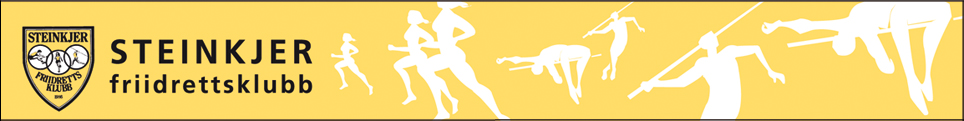 
AdventstevnetSteinkjer FIK innbyr til innendørs adventstevne i den flotte friidrettshallen på Guldbergaunet 
Lørdag 8. desember 2018 kl. 12.00
Klasser og øvelser:8-10 år:			60m, lengde og kule11-14 år:		60m, 200m, lengde og kule 15 år-senior: 	60m, 200m, 1000m, lengde og kuleVeteran: 		60m, 200m, lengde og kule	Racerunning:         40m og 60mLengde: 4 forsøk i alle klasser	Påmelding ved  online påmelding. Frist for påmelding: 4. desember. Etteranmelding aksepteres inntil 1 time før stevnestart mot dobbel deltakeravgiftDeltakeravgift kr. 150,- pr. deltager til dekning av halleie. Deltakeravgiften faktureres klubbene i etterkant. Deltakerpremie til alle.
Evt. spørsmål til Petter Spolén, tlf. 93080263 el. e-post: Petter.spolen@gmail.com